Unit C Cycling of Matter in Living Systems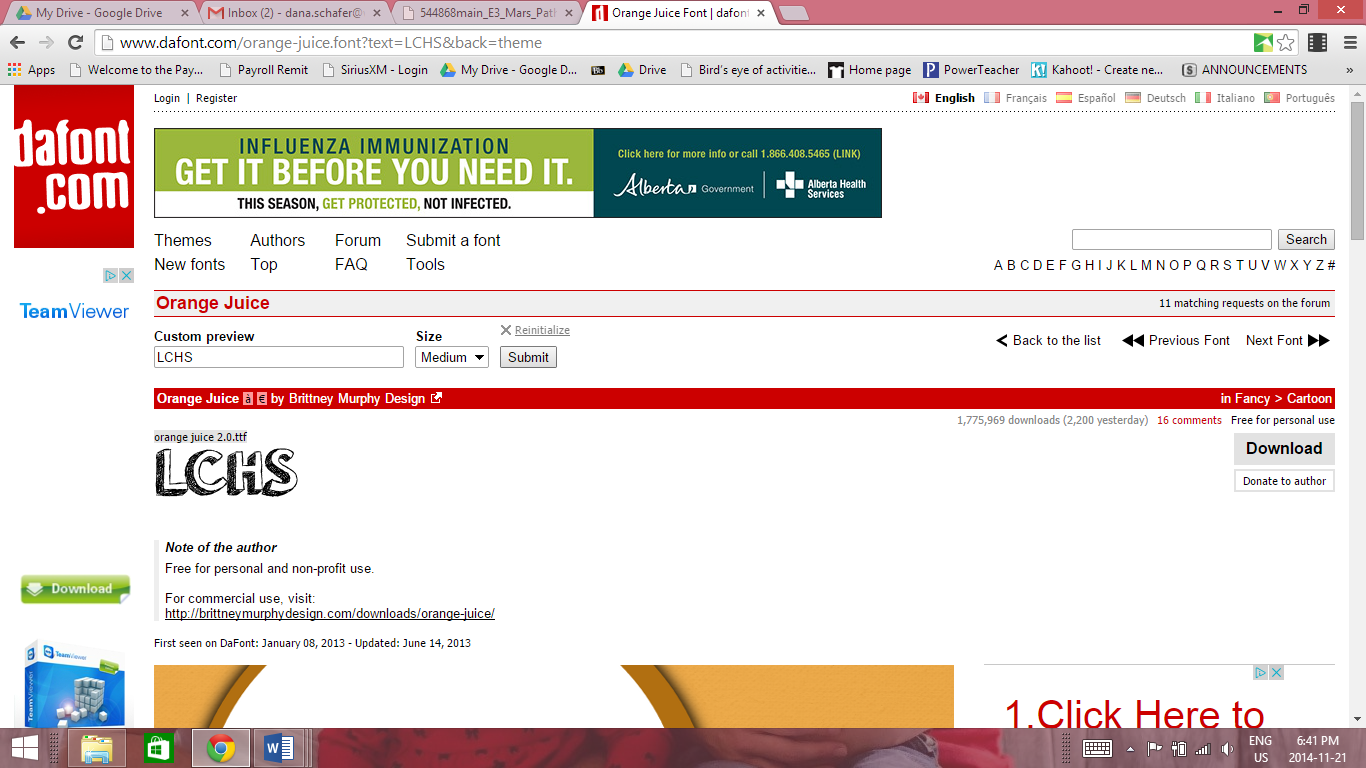 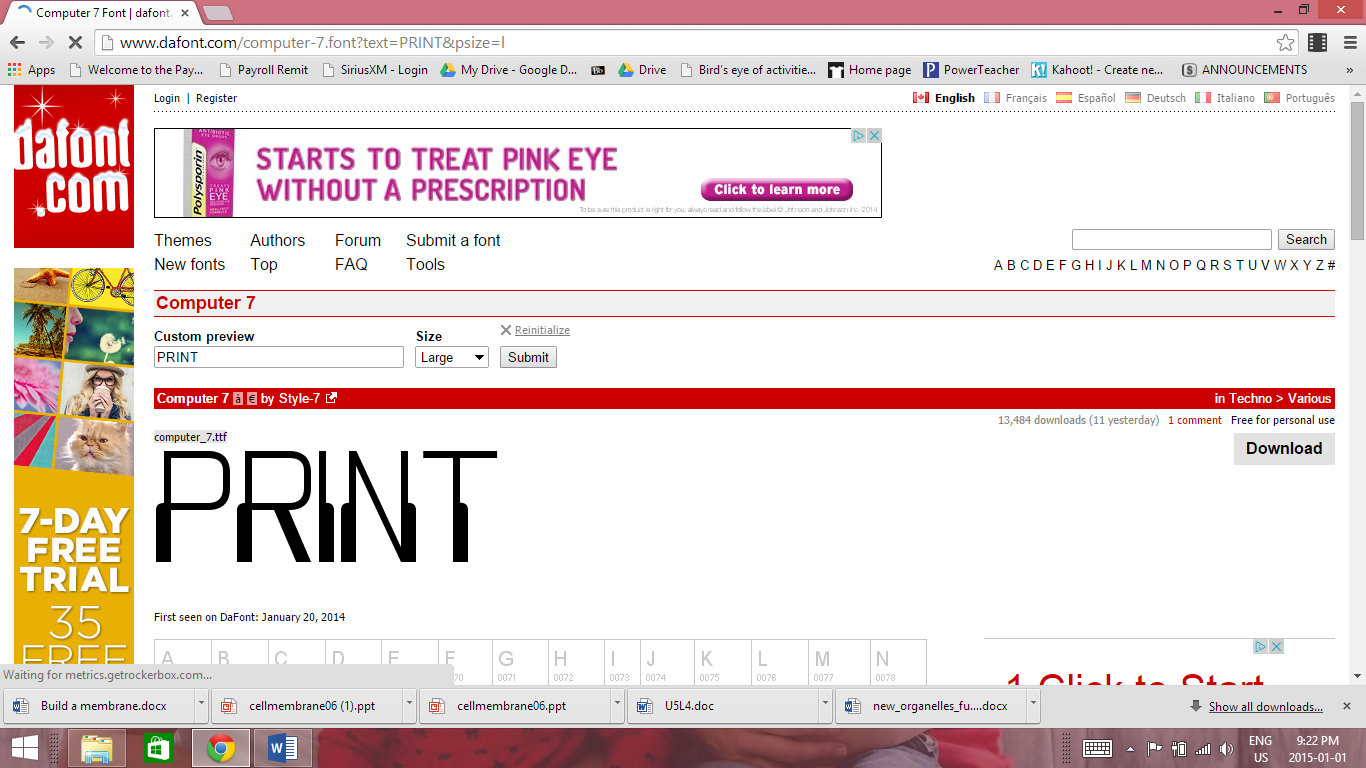 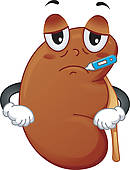 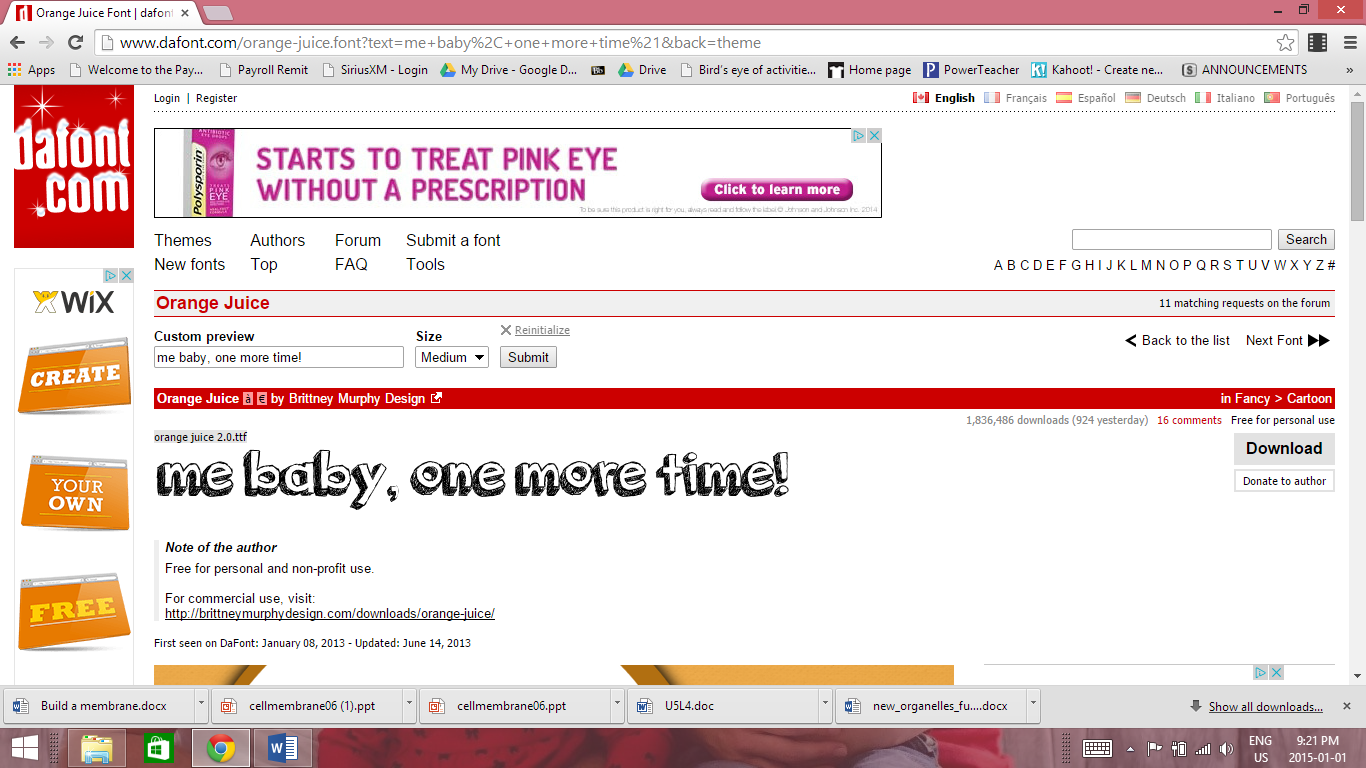 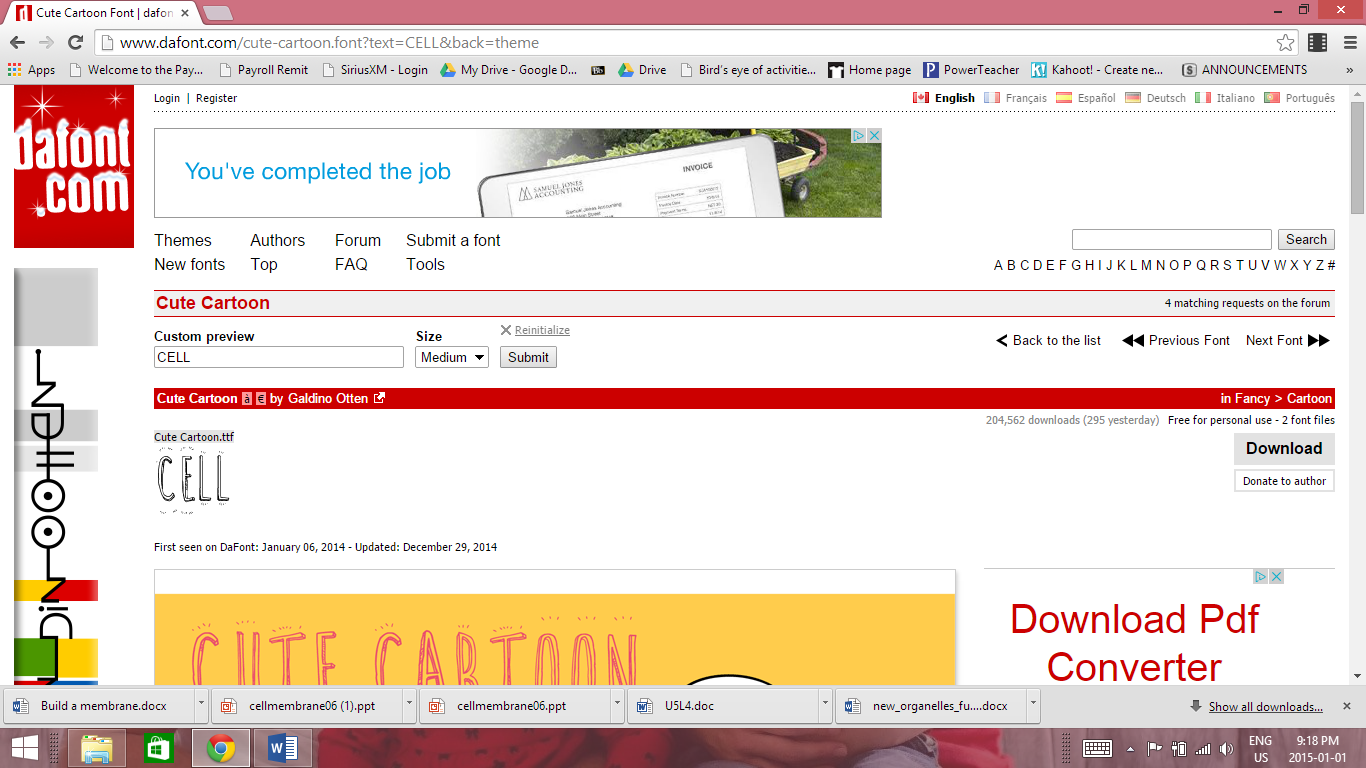 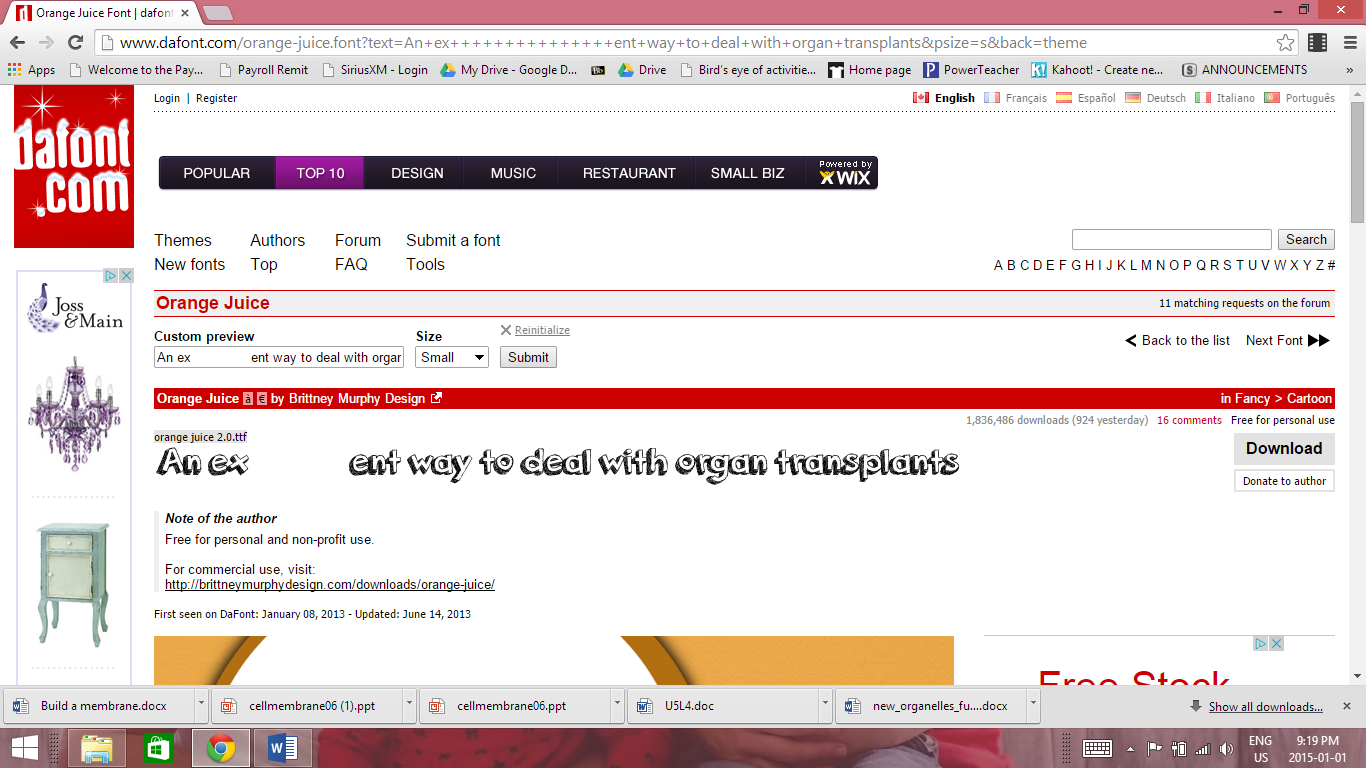 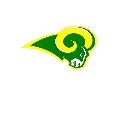 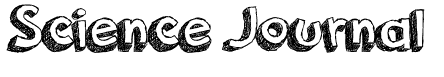 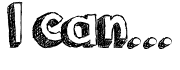 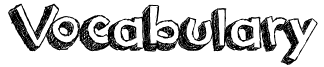 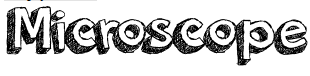 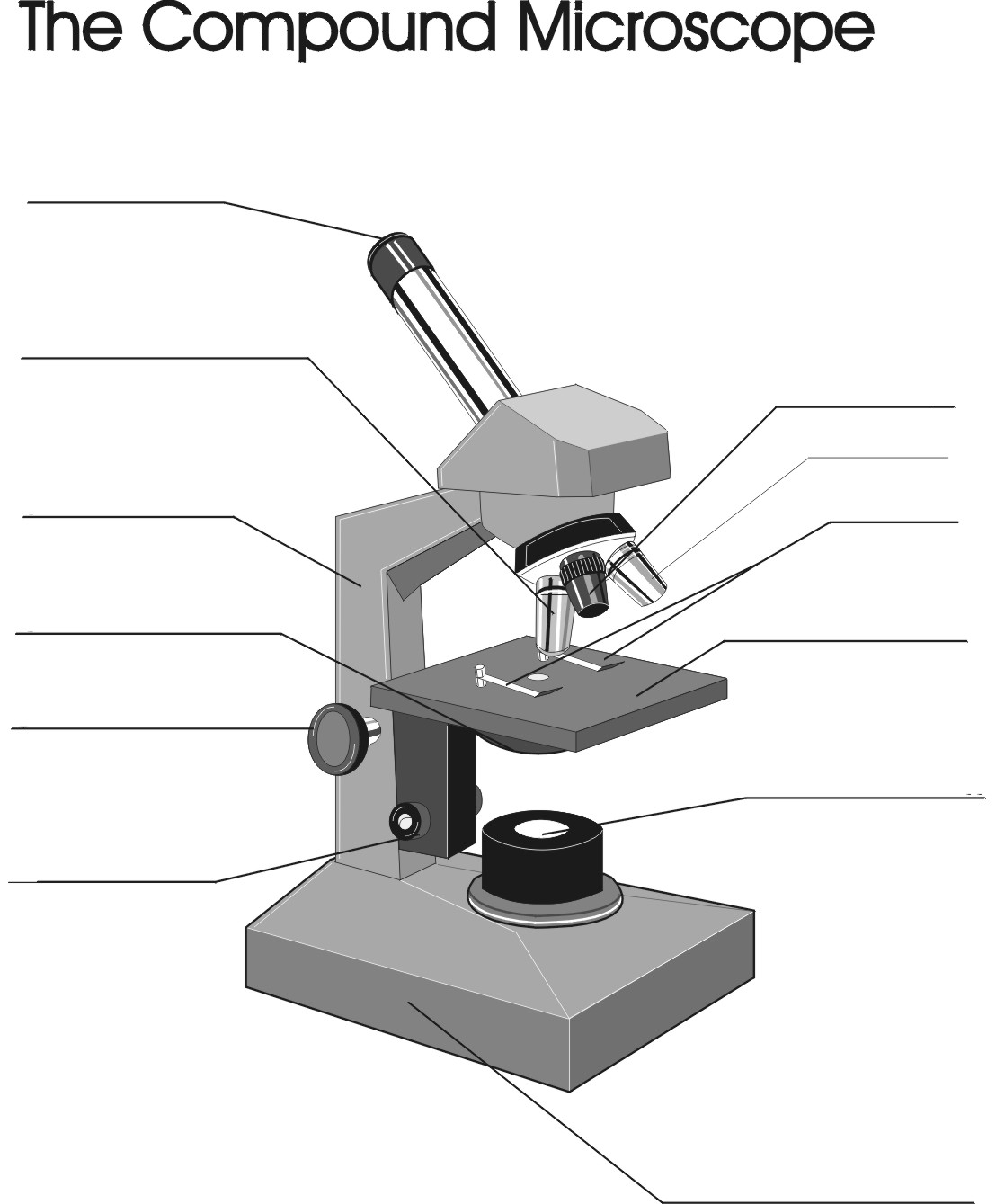 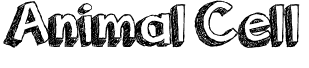 Draw, label and color a picture of a GENERIC animal cell 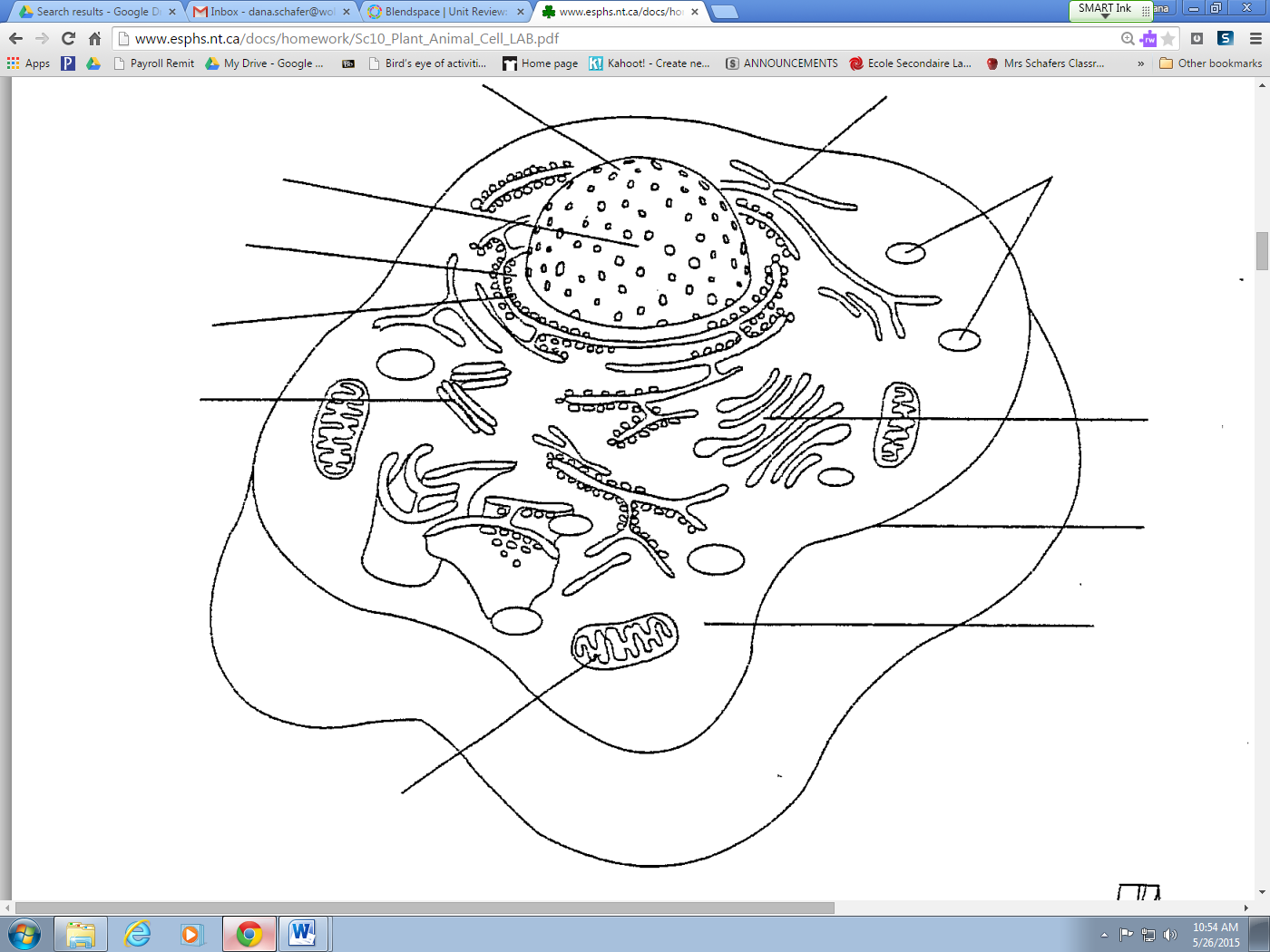 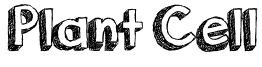 Draw, label and color a picture of a GENERIC plant cell 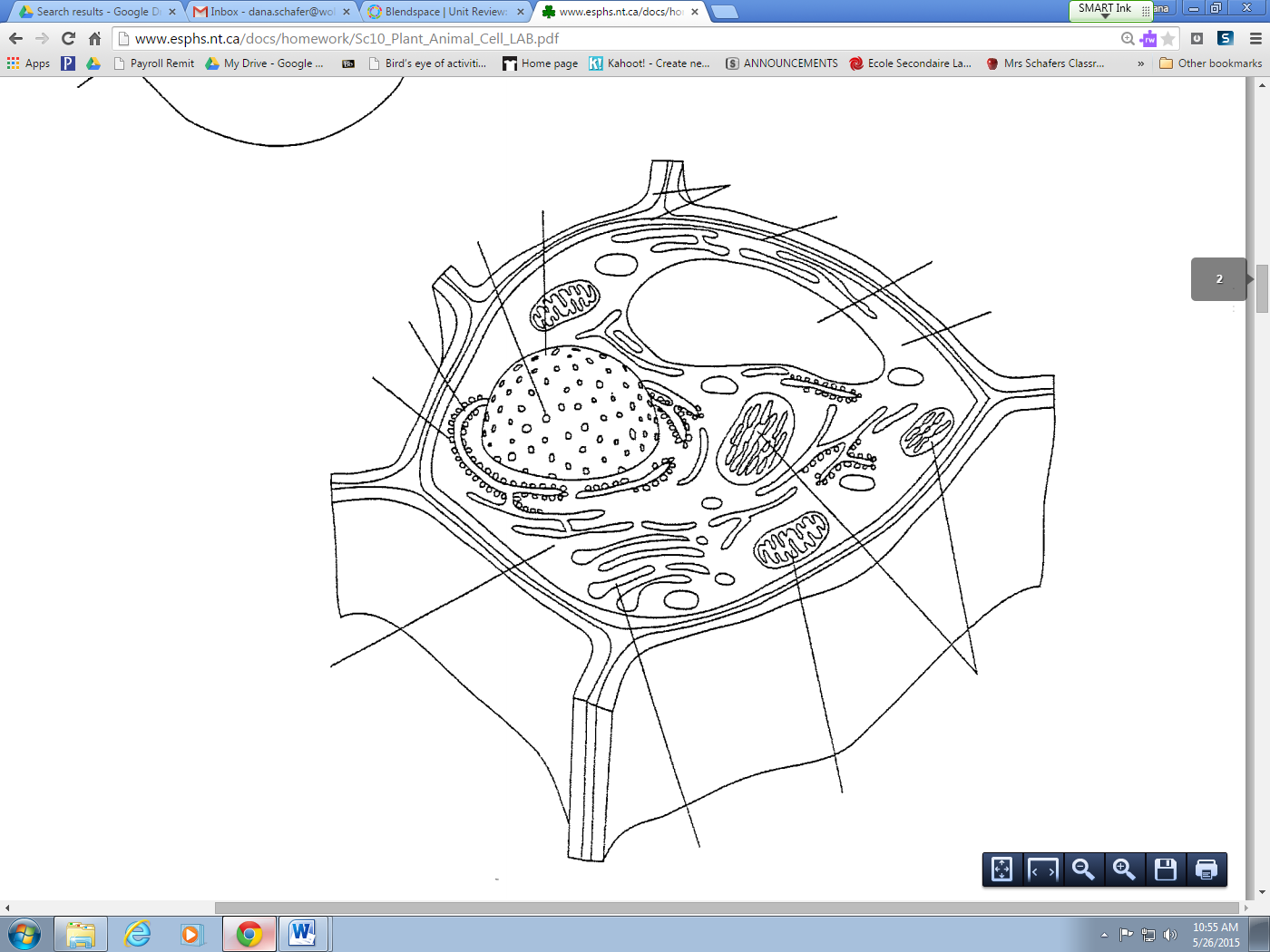 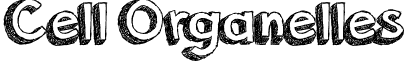 Draw pictures and describe the function of EACH of the cell organelles listed below.  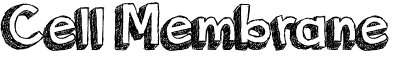 Paste your labelled model/diagram of a small section of cell membrane here.  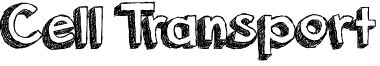 Complete the table that compares and contrasts the processes of osmosis, diffusion, facilitated diffusion, endocytosis, exocytosis and active transport.  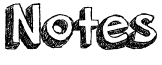 I can describe the function of cell organelles and structures in a cell, in terms of life processes, and use models to explain these processes and their applicationsI can compare the structure, chemical composition and function of animal cells, and describe the complementary nature of the structure and function of animal cellsI can identify the structure and describe, in general terms, the function of the cell membrane, nucleus, lysosome, vacuole, mitochondrion, endoplasmic reticulum, Golgi apparatus, ribosomes, chloroplast and cell wall, where present, of plant and animal cells I can describe the cell as a functioning open system and describe the role of the cell membrane in maintaining equilibrium while exchanging matter and energy  I can describe cell size and shape as they relate to the function of the cellI can explain the relationship between developments in technology and the current understanding of the cellI can identify areas of cell research I can compare passive transport (diffusion and osmosis) with active transport I can explain cellular transportation in terms of the particle model of matter, concentration gradients, equilibrium and protein carrier moleculesI can describe how knowledge about semi-permeable membranes, diffusion and osmosis is applied in various contextsI can use a model to explain and visualize complex processes like diffusion and osmosis, endo- and exocytosis, and the role of cell membrane in these processesWORDDefinitionequilibriumplasma membranephospholipid bilayerfluid mosiac modeldiffusionosmosisconcentration gradientsemi permeable membraneselectively permeable membranepassive transportactive transportchannel proteinscarrier proteinsfacilitated diffusionendocytosis exocytosisMagnificationDiaphragmFine adjustment knobStagearmCompound Light microscopeElectron microscopeField of viewEyepiece/ocular lensRevolving nose pieceObjective lensesCoarse adjustment knobRibosomeGolgi apparatusCell theoryCell organellesOrganelleDiagramFunctionAnalogyCell Membrane 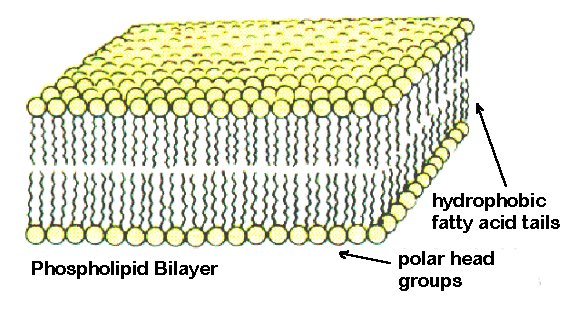 Nucleus and nucleolus 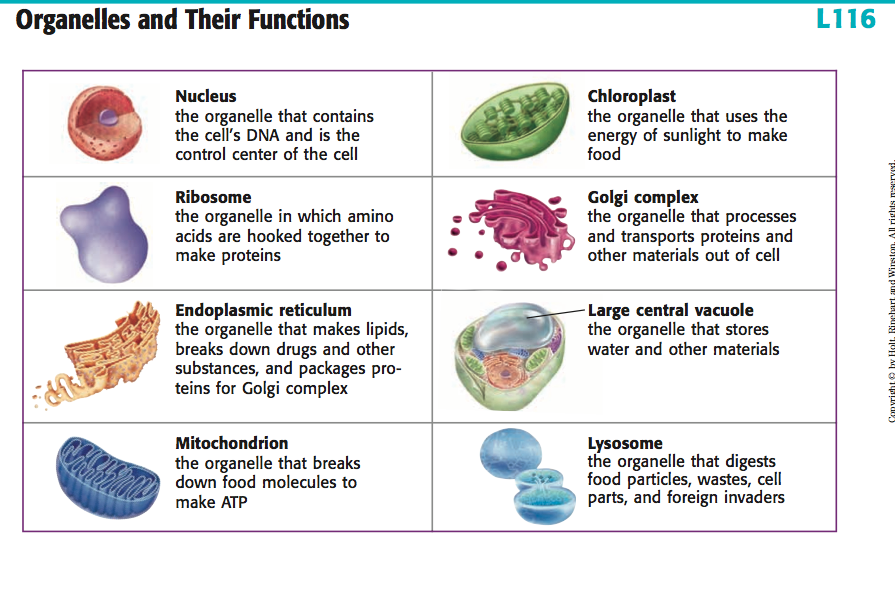 Mitochondria Endoplasmic Reticulum RibosomesLysosomes Golgi Complex/ApparatusChloroplasts Large Central Vacuole Method and DefinitionEnergy Required?Molecules involvedConcentration Gradient